The Health Star Rating (HSR) system provides a quick, easy, standard way to compare similar packaged foods.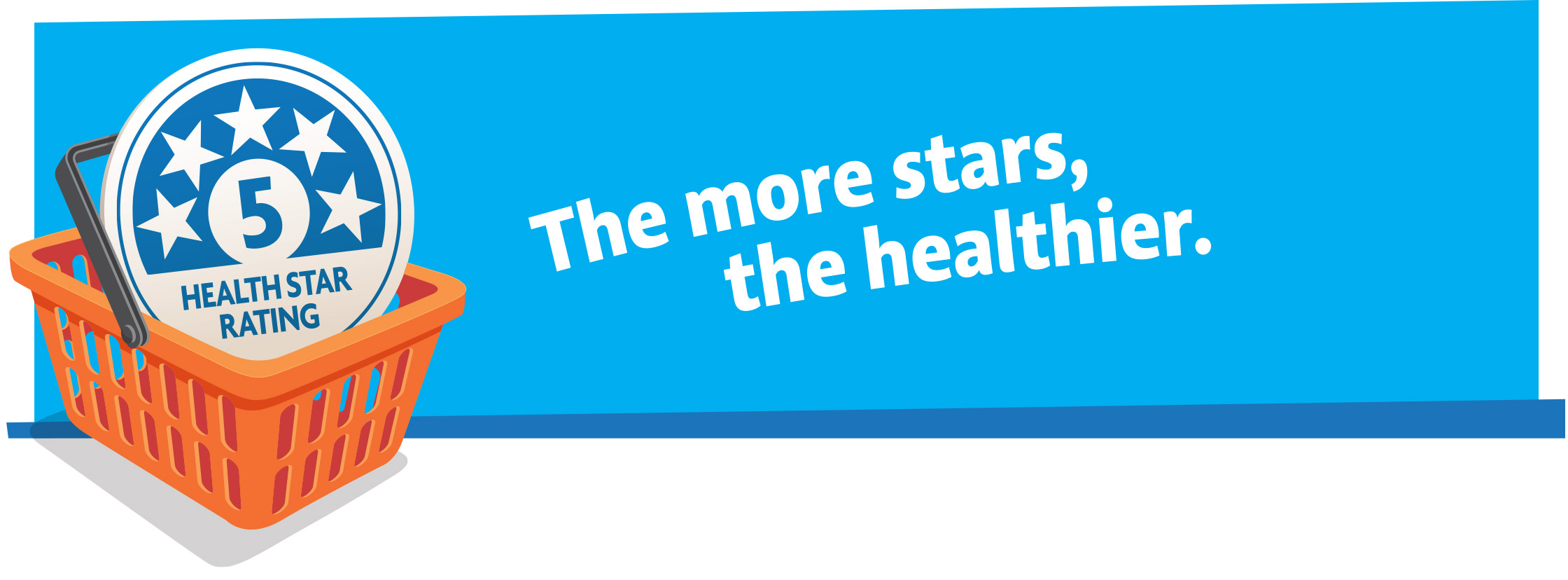 The HSR Advisory Committee has organised three Form of the Food (‘As Prepared’) Stakeholder Workshops for interested stakeholders. The purpose of the workshops is to consider the pros and cons of potential options to address the ‘as prepared’ issue in the context of the objectives and principles of the HSR system. A discussion paper outlining the options that were raised through the public submission process will be made available on the HSR website prior to the workshops. Details of the workshops are as follows:Workshop 1 - Sydney: Thursday 28 September 2017SMC Conference & Function Centre66 Goulburn Street, Sydney9.00am – 1.00pmRSVP*: If you are interested in attending the Sydney workshop, please register by email to the Front-of-Pack Labelling Secretariat at frontofpack@health.gov.au no later than 25 September 2017. Please include: your name, organisation, contact number and workshop 1. Refreshments will be provided - please advise if you have any dietary requirements. Workshop 2 - Auckland: Thursday 5 October 2017Auditorium 2, First Floor, Fonterra Centre109 Fanshawe Street, Auckland, New Zealand9.30am – 1.00pmRSVP: If you are interested in attending the New Zealand workshop, please register by email to info@mpi.govt.nz no later than 26 September 2017. Please include: your name, organisation and contact number. Refreshments will be provided - please advise if you have any dietary requirements. Workshop 3 - Melbourne: Thursday 12 October 2017Melbourne Convention Centre1 Convention Centre Place, South Wharf, Victoria9.00am – 1.00pmRSVP*: If you are interested in attending the Melbourne workshop, please register by email to the Front-of-Pack Labelling Secretariat at frontofpack@health.gov.au no later than 3 October 2017. Please include: your name, organisation, contact number and workshop 3. Refreshments will be provided - please advise if you have any dietary requirements.* Please note: Should RSVP numbers exceed capacity, an afternoon workshop will be held in addition to the morning workshop and attendees will be advised accordingly. 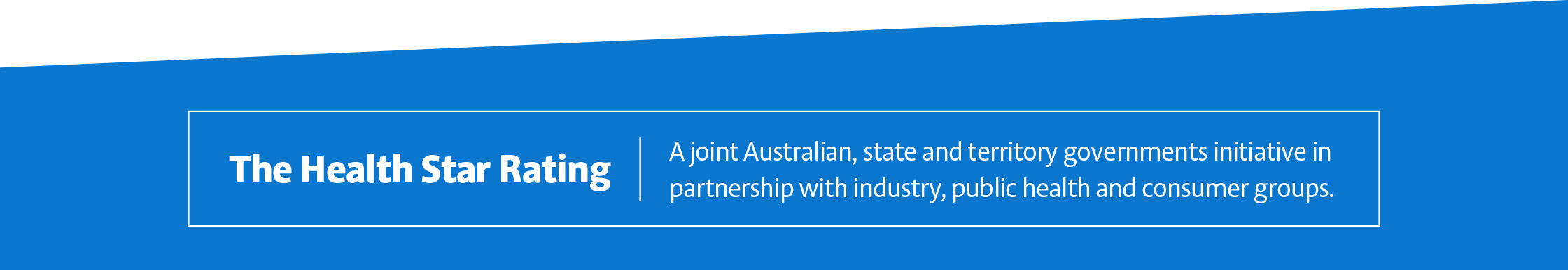 